Elected OfficersWorshipful Master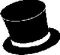 Abel Coombs			  (720.) 253-3328Aurora, CO 80015   		M       CoombsAR1@gmail.comSenior WardenLarry Armstrong Jr.		 	    (303) 809-1932 Denver, CO 80640		              lastrong1@hotmail.comJunior Warden                                                                                      Bro. Duane Holliman   			   (303) 378-7911 Aurora, CO  80014		nephilem0418@gmail.comTreasurerPM Jesse M. Buckmon 		  (303) 475-2755Denver, CO 80239		Jessebuckmon@comcast.netSecretaryMarlon Smith		                    (303) 596-8333Denver, CO 80015   	             Marlon.Cary.Denver@gmail.comAppointed OfficersAssistant Secretary		    	  .Denver, CO 80207	 Senior DeaconAurora, CO 80016Junior DeaconDenver, CO. 80247	Senior StewardDenver, Co. 80207			  Junior Steward			Englewood, CO 80110		 ChaplainBro. Roger Jones 	                                         (720) 431-7973 Denver, CO 80207			Rfishjones@msn.comMarshallBro. Opuku		                                     	(303) 324-8841Denver, CO 80231TylerPM Raymond E Ware		(720) 628-5583Aurora, CO 80017Trustees          1 Year	       2 Year 		         3 YearPM Eji Nwuke              PM Terrell McGary        .  PM Raymond E. WareCommitteesAttendance/Planning ChairmanWM Raymond E. WareMembers JD Willie T. Allen PM Jerry D. BowenSW Robert D. HowardRitual / Degree TeamChairmanJW Duane HollimanMembersWM. Abel CoombsJD Willie T. AllenPM Jesse M. BuckmonInvestigation/IndoctrinationChairmanPM Terrell McGaryMembersPM Chester Johnson Jr.PM Jesse M. BuckmonEntertainmentChairmanJW Duare HollimanMembersJ.D. Willie T. AllenS.S Fredrick StewardBro. Michael MurrellPM Robert D. Howard Jurisprudence/GrievanceChairman JW Duane HollimanMembersPM Jerry D. BowenPM Gerald HitchSick & Distress/CharityChairman SW Larry Armstrong    MembersPM James KellyBro. Roger Jones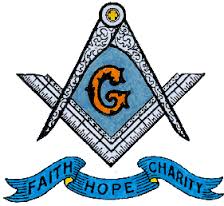 Mount Evans Lodge No. 7Dispensation issued August 9, 1959 Charter granted  August 9, 1960   Stated Communications    2nd & 4th Thursdays   7:30P.M. 4200 E. Colfax Denver, CO 80220    http://www.mountevans7.org2022Trestleboard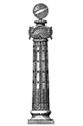 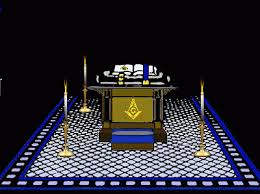 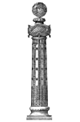 Larry Armstrong Jr.Senior WardenDuane HollimanJunior WardenMarlon SmithSecretaryJesse BuchmonTreasurerDECEMBER 202222nd  Grand Secretary Workshop26th   St. John Evangelist Day.         Virtual Meeting CelebrationJanuary 20229 th 	St. John’s Day/Joint Public Installation13th	Stated Meeting – Business17h	Martin Luther King Jr. Day  23th	WM, Wardens, Sec, & Treasurer Workshop27th	Stated Meeting    RitualisticFebruary 202210th 	Stated Meeting – Business 19th	Grand Lodge mid- Year 24th	Stated Meeting– RitualisticMarch 20226th	Prince Hall Founders Day10th 	Stated Meeting   Business 17th 	St. Patrick’s Day Parade24th	  Stated Meeting– RitualisticApril 20229th	Mountain Post Lodge No. 26 GL Visitation14th 	Stated Meeting – Business17th 	EASTER SUNDAY28th 	Stated Meeting– Ritualistic 	Raising Fellow CraftMay 20221st  	MS Walk Denver 9:30 a.m. to 1:30 p.m. 12th	Stated Meeting Businessth 	Mother’s Day TBD	Father & Son Breakfast26th	Stated Meeting– RitualisticJune 20229th	Stated Meeting - Business19th 	 JuneTEENTH PARADEFather’s DayTBD            WIDOWS & orphans Celebration          20th        St. John THEBAPTIST DAY 23th	Stated Meeting - Ritualistic    July 20223rd 	Grand Lodge Awards Packages Due!14th	Stated Meeting  Business AUDIT DUE10th	Mount Evans lodge #7 Family DayGrand Lodge Taxes Due28th	Stated Meeting– RitualisticAugust 2022	DarknessTBD	Mount Evans 2nd Annual White Party 	 Grand Lodge Session Pueblo, COSeptember 20228TH 	Stated Meeting  Business22ND 	Stated Meeting– RitualisticOctober 20228TH 	Stated Meeting  Business22ND 	Stated Meeting– RitualisticNovember 202210th Stated Meeting  Business18th	Thanksgiving Widow Food DriveDecember 20228th	Stated Meeting  BusinessElections